ПРАВИТЕЛЬСТВО РЕСПУБЛИКИ КОМИПОСТАНОВЛЕНИЕот 27 ноября 2019 г. N 569ОБ УТВЕРЖДЕНИИ РЕГИОНАЛЬНОЙ ПРОГРАММЫ РЕСПУБЛИКИ КОМИ"АКТИВНОЕ ДОЛГОЛЕТИЕ (2020 - 2024 ГОДЫ)"Правительство Республики Коми постановляет:1. Утвердить региональную программу Республики Коми "Активное долголетие (2020 - 2024 годы)" согласно приложению.(в ред. Постановления Правительства РК от 21.09.2020 N 466)2. Контроль за исполнением настоящего постановления возложить на заместителя Председателя Правительства Республики Коми, осуществляющего в соответствии с распределением обязанностей координацию работы органов исполнительной власти Республики Коми по вопросам реализации государственной политики в области социальной защиты.3. Настоящее постановление вступает в силу со дня его принятия.Первый заместительПредседателя ПравительстваРеспублики Коми -Руководитель АдминистрацииГлавы Республики КомиМ.ПОРЯДИНУтвержденаПостановлениемПравительства Республики Комиот 27 ноября 2019 г. N 569(приложение)РЕГИОНАЛЬНАЯ ПРОГРАММАРЕСПУБЛИКИ КОМИ "АКТИВНОЕ ДОЛГОЛЕТИЕ (2020 - 2024 ГОДЫ)"ПАСПОРТРЕГИОНАЛЬНОЙ ПРОГРАММЫ РЕСПУБЛИКИ КОМИ"АКТИВНОЕ ДОЛГОЛЕТИЕ (2020 - 2024 ГОДЫ)"(в ред. Постановления Правительства РК от 21.09.2020 N 466)I. Общая характеристика сферы реализацииПрограммы в Республике КомиОснову политики Российской Федерации как социального государства составляет создание условий, обеспечивающих достойную жизнь и свободное развитие всех граждан, поддержание стабильности в обществе, что предполагает комплексное решение проблем повышения уровня и качества жизни населения, в том числе и граждан старшего поколения.В целях реализации государственной политики распоряжением Правительства Российской Федерации от 5 февраля 2016 г. N 164-р утверждена Стратегия действий в интересах граждан старшего поколения в Российской Федерации до 2025 года, разработанная в рамках Перечня поручений Президента Российской Федерации по итогам заседания президиума Государственного совета Российской Федерации "О развитии системы социальной защиты граждан старшего поколения" от 5 августа 2014 г. Пр-2159.Повышение уровня и качества жизни пожилых людей как важное условие совершенствования образа жизни в пожилом возрасте - сложный комплексный процесс, в ходе которого достигается состояние физического и духовного здоровья, удовлетворенность условиями жизни, высокая обеспеченность необходимыми материальными, духовными, культурными и социальными благами, устанавливаются гармоничные отношения пожилых людей с социальным окружением.В Республике Коми сформирована многоуровневая система социальной защиты граждан старшего поколения, финансируемая из средств федерального, республиканского бюджета, а также бюджетов муниципальных районов (городских округов) в Республике Коми.Современная демографическая ситуация в Республике Коми характеризуется динамичным увеличением доли граждан старшего поколения в общей численности населения республики. По данным статистики, численность граждан старше трудоспособного возраста, проживающих в республике, по состоянию на 1 января 2018 года составила 182,2 тыс. человек, что составляет 21,6% от общего числа жителей республики. По прогнозным расчетам Территориального органа Федеральной службы государственной статистики по Республике Коми доля граждан старшего поколения в общей численности населения будет возрастать. При этом, соответственно, будет увеличиваться потребность граждан старшего поколения в социальном обслуживании, постоянном уходе, поддержании их социального, психологического и физического благополучия.Учитывая современные тенденции необходимости вовлечения общества в разрешение социальных проблем, требуется развивать направления благотворительной деятельности: привлечение населения, индивидуальных предпринимателей, коммерческих организаций городов республики для участия в благотворительных акциях, приуроченных к социально значимым датам для оказания адресной помощи пожилым людям, оказавшимся в трудной жизненной ситуации.Данная ситуация в обществе предъявляет высокие требования к принятию согласованных стратегических решений на всех уровнях, межведомственного взаимодействия, мероприятий, направленных на защиту прав и интересов граждан старшего поколения, охрану и укрепление здоровья, организацию обучения, предоставление гражданам старшего поколения широкого спектра социальных услуг и социальной помощи, способствующих их нормальной жизнедеятельности, развитие системы социального обслуживания и ухода.Удовлетворенность получателей социальных услуг социальными услугами с 2017 года стабильно сохраняет высокие показатели. Так, в 2017 и 2018 гг. 99% получателей социальных услуг были удовлетворены качеством их оказания.С учетом демографической ситуации в республике на 1 января 2019 года функционирует 49 государственных организаций социального обслуживания, предоставляющих социальные услуги гражданам старшего поколения.Существующая сеть организаций социального обслуживания удовлетворяет потребность граждан старшего поколения и инвалидов в социальном обслуживании, что подтверждается отсутствием очередности во всех формах социального обслуживания (на дому, полустационарной и стационарной формах). В рамках реализации "дорожной карты" "Повышение эффективности и качества услуг в сфере социального обслуживания населения (2013 - 2018 годы)" доля граждан, получивших социальные услуги в организациях социального обслуживания, в общем числе граждан, обратившихся за получением социальных услуг в организации социального обслуживания, составила 100% (2017 г. - 100%, 2018 г. - 100%).С 2017 года в республике социальное обслуживание предоставляется помимо государственных организаций и негосударственным сектором. Удельный вес негосударственных организаций, оказывающих социальные услуги, от общего количества организаций всех форм собственности составил: 2017 г. - 15%, 2018 г. - 15%. Негосударственными организациями постоянно расширяется перечень оказываемых услуг, повышается их качество путем привлечения внебюджетных средств (грантов) на реализацию социально значимых проектов. Удельный вес граждан пожилого возраста и инвалидов (взрослых и детей), получивших услуги в негосударственных организациях социального обслуживания, в общей численности граждан пожилого возраста и инвалидов (взрослых и детей), получивших услуги в организациях социального обслуживания всех форм собственности, растет и составляет: в 2017 г. - 19,5%, в 2018 г. - 20,7%.В целях приближенности социального обслуживания к месту постоянного проживания граждан во всех организациях социального обслуживания реализуются стационарозамещающие технологии. Количество граждан, нуждающихся в предоставлении социальных услуг в стационарной форме социального обслуживания, получающих социальные услуги в форме социального обслуживания на дому с применением стационарозамещающих технологий, составило: в 2017 г. - 1850 чел., в 2018 г. - 2600 чел.Альтернативной формой стационарному социальному обслуживанию в республике остается уход и помощь нетрудоспособным гражданам, организованные в рамках Закона Республики Коми от 6 июля 2009 г. N 68-РЗ "О некоторых вопросах, связанных с уходом и помощью гражданам пожилого возраста и инвалидам на территории Республики Коми" (далее - Закон). Данный Закон направлен на повышение качества жизни граждан старшего поколения и инвалидов, укрепления традиций взаимопомощи, профилактики социального одиночества, а также снижения очередности для устройства в дома-интернаты в Республике Коми.(в ред. Постановления Правительства РК от 21.09.2020 N 466)По состоянию на 1 января 2019 года в рамках реализации вышеуказанного Закона уход и помощь получали 228 нетрудоспособных граждан, нуждающихся в постоянном постороннем уходе, при этом 223 гражданина, осуществляющие данный уход, получали ежемесячное вознаграждение за счет средств республиканского бюджета Республики Коми. Мониторинг реализации Закона показал востребованность данного вида помощи пожилым гражданам, а также эффективность реализуемых мероприятий. Ежегодно более 300 нетрудоспособных граждан, нуждающихся в стационарном социальном обслуживании, получали уход и помощь в рамках Закона: 2017 г. - 330 чел., 2018 г. - 303 чел.В целях повышения доступности социальных услуг для жителей сельской местности в регионе организована деятельность мобильных бригад социального обслуживания. Удельный вес получателей социальных услуг, проживающих в сельской местности, охваченных мобильными бригадами, от общего количества получателей социальных услуг, проживающих в сельской местности, составил: 2017 г. - 30,8%, 2018 г. - 22,7%.В целях продления активного долголетия граждан в рамках федерального проекта "Старшее поколение" национального проекта "Демография" в 2019 году за счет средств федерального бюджета приобретено 8 единиц автотранспортных средств для осуществления доставки лиц старше 65 лет, проживающих в сельской местности, в медицинские организации. Межведомственным приказом Министерства труда, занятости и социальной защиты Республики Коми и Министерства здравоохранения Республики Коми от 30 сентября 2019 г. N 1444/9/422 утвержден Порядок доставки лиц старше 65 лет, проживающих в сельской местности, подлежащих доставке в медицинские организации, в том числе для проведения дополнительных скринингов на выявление отдельных социально значимых неинфекционных заболеваний. Реализация приказа начнется в I квартале 2020 года.Активное включение пожилых людей в жизнь социума является приоритетной задачей государства. На территории Республики Коми в рамках "Школ безопасности" организована и регулярно проводится работа факультета финансовой грамотности, которая позволяет гражданам старшего поколения получать дополнительные знания в области управления личными финансами.Одной из самых распространенных форм организации досуговой деятельности граждан старшего поколения является работа клубных объединений, которые в большей части организуются на базе культурно-досуговых учреждений культуры в регионе, а также широко практикуются библиотечными и музейными учреждениями. Работа данных объединений способствует поддержанию жизнеспособности и активности граждан старшего поколения. Формы проведенных мероприятий самые разнообразные: вечера отдыха, встречи с творческими людьми, экскурсии, конкурсно-развлекательные программы и другие. Организациями социального обслуживания данное направление реализуется в рамках "Университетов третьего возраста".Во исполнение поручения Правительства Российской Федерации в субъектах Российской Федерации в 2011 году проведена работа по формированию и утверждению программ, направленных на улучшение качества жизни граждан старшего поколения.В рамках данного поручения в Республике Коми реализованы: программа "Старшее поколение (2011 - 2013 годы)", программа Республики Коми "Старшее поколение (2014 - 2018 годы) программа Республики Коми "Старшее поколение (2016 - 2018 годы)". Результатом реализации программ "Старшее поколение" стало создание клубов "Активное долголетие" на всей территории Республики Коми. Работа клубов "Активное долголетие" ведется с 2018 года. Инициатором данного направления выступил Республиканский совет ветеранов, координатором данной деятельности является Министерство труда, занятости и социальной защиты Республики Коми. Клубы "Активное долголетие" осуществляют работу по таким направлениям как обучение основам компьютерной грамотности, школы безопасности, школы по уходу на дому, "серебряное волонтерство", досуг и организация деятельности клубов по интересам. В работе по этим направлениям помимо организаций социального обслуживания участвуют учреждения и организации культуры, здравоохранения, образования, спорта, администрации городов и районов, советы ветеранов. Курируют "Активное долголетие" созданные при органах местного самоуправления межведомственные координационные советы по вопросам "старшего поколения".(в ред. Постановления Правительства РК от 21.09.2020 N 466)Целью настоящей Программы является улучшение положения и качества жизни граждан старшего поколения, повышение степени их социальной защищенности, активизация участия граждан старшего поколения в жизни общества.В каждом муниципальном образовании в государственных учреждениях - центрах по предоставлению государственных услуг в сфере социальной защиты населения созданы и успешно работают "мобильные бригады по оказанию социальной помощи пожилым людям, проживающим в труднодоступной местности", "школы по уходу за гражданами старшего поколения", "школы безопасности". Реализация данной Программы позволит продолжить реализацию вышеуказанных мероприятий во всех муниципальных образованиях, расширить круг участников мероприятий.В рамках Программы планируется совершенствование различных форм социального обслуживания. Распоряжением Правительства Республики Коми от 12 августа 2019 г. N 289-р утвержден План мероприятий ("дорожная карта") по созданию системы долговременного ухода за гражданами пожилого возраста и инвалидами, проживающими на территории Республики Коми, на 2020 - 2021 годы, реализация которого начнется в 2020 году. Реализация Плана мероприятий ("дорожной карты") направлена на развитие и поддержание функциональных способностей граждан и предусматривает сбалансированное социальное обслуживание и медицинскую помощь на дому, в полустационарной и стационарной формах с привлечением патронажной службы и сиделок, а также поддержку семейного ухода.Увеличение численности граждан пожилого возраста объективно приводит к повышению числа лиц, нуждающихся в медицинской помощи.Медицинскую помощь гражданам старше 60 лет оказывает 71 медицинская организация Республики Коми. В амбулаторной сети функционируют 392 терапевтических участка (346 терапевтических и 46 участков врачей общей практики), 192 терапевтических кабинета. В сельских районах функционируют 295 фельдшерско-акушерских пунктов. Стационарную помощь пациенты старшего возраста получают на 634 койках терапевтического профиля, 312 койках кардиологического профиля, на 50 койках геронтологического профиля.Учитывая актуальность проблемы заболеваемости пневмонией и смертности от нее, для лиц пожилого возраста с хроническими заболеваниями за счет наличия у них дополнительных фоновых факторов риска, повышающих восприимчивость к инфекции и ухудшающих прогноз, важнейшим элементом профилактических мероприятий является вакцинация против пневмококковой инфекции граждан старше трудоспособного возраста из групп риска, проживающих в организациях социального обслуживания.В проект по укреплению здоровья, увеличению периода активного долголетия и продолжительности здоровой жизни заложены наиболее эффективные популяционные методы профилактики, которые необходимы для сохранения здоровья людей старшего поколения. К таким методам относится привлечение целевой категории граждан к участию в диспансеризации, профилактических и диспансерных медицинских осмотрах, школах здоровья, иммунопрофилактике инфекционных заболеваний.В республике сформирована организационная структура службы, соответствующая правилам оказания паллиативной медицинской помощи. Паллиативная помощь взрослому населению в Республике Коми оказывается в соответствии с программой Республики Коми "Развитие системы оказания паллиативной помощи на 2019 - 2024 годы", утвержденной распоряжением Правительства Республики Коми от 28 августа 2019 г. N 325-р, и представлена: тремя отделениями паллиативной помощи (суммарно на 43 койки) в городах Сыктывкар, Воркута и Печора и 134 койками в структуре многопрофильных стационаров, всего - 177 паллиативных коек; 208 койками сестринского ухода в составе 9 отделений сестринского ухода для взрослого населения, 22 кабинетами паллиативной помощи в медицинских организациях, оказывающих первичную медико-санитарную помощь; 9 патронажными службами; 10 выездными патронажными бригадами в городских поликлиниках. Обеспеченность паллиативными койками для взрослых увеличилась с 0,58 на 10 тыс. взрослого населения в 2014 г. до 2,1 - в 2018 г. В республике по вопросам оказания паллиативной медицинской помощи подготовлено 102 врача.(в ред. Постановления Правительства РК от 21.09.2020 N 466)Активизация образа жизни граждан старшего возраста в целях их активного долголетия - одно из важных направлений современной государственной политики нашего государства. Важными факторами развития человеческого потенциала, сохранения и укрепления здоровья граждан являются физическая культура и спорт, в связи с чем растет необходимость создания условий, обеспечивающих возможность для граждан старшего поколения вести здоровый образ жизни, систематически заниматься физической культурой. На сегодняшний день в республике систематически занимаются физической культурой и спортом 15,2 тыс. человек в возрасте 55/60 лет - 79 лет, однако это всего 8,8% численности населения указанной категории (всего граждан старшего возраста в республике проживает 173,1 тыс. человек). Систематические занятия физическими упражнениями существенно повышают физическую работоспособность человека, сказываются благоприятно и на умственной деятельности, продлевают активное долголетие. Привлечение граждан старшего поколения к занятиям физической культурой и спортом является государственной задачей, закрепленной в стратегических документах Российской Федерации и Республики Коми. Стратегия развития физической культуры и спорта в Российской Федерации на период до 2020 года включает комплекс мер в интересах граждан старшего поколения, в том числе меры по разработке физкультурно-оздоровительных программ, созданию условий для физкультурно-оздоровительных занятий, привлечению инструкторов по физической культуре и спорту для работы с лицами старшего возраста. Данные меры позволят достичь целевых показателей Указа Президента Российской Федерации от 7 мая 2018 г. N 204 "О национальных целях и стратегических задачах развития Российской Федерации на период до 2024 года". Результатом реализации этих мероприятий является создание условий для активного долголетия граждан старшего поколения, которые позволят повысить уровень и качество жизни таких граждан. Данные мероприятия планируются к реализации с 2020 года. За период реализации проекта дополнительно будет вовлечено в регулярные занятия физической культурой не менее 12,5 тыс. человек (7,2%) старшего возраста, что будет способствовать достижению показателя, установленного федеральным проектом "Спорт - норма жизни" для Республики Коми на 2024 год, и вовлечению 20% граждан старшего возраста в регулярные занятия физической культурой и спортом.(абзац введен Постановлением Правительства РК от 21.09.2020 N 466)Проект "Активное долголетие" носит межведомственный характер и направлен на создание к концу 2024 года условий для активного долголетия, качественной жизни граждан пожилого возраста, мотивации к ведению гражданами здорового образа жизни.(в ред. Постановления Правительства РК от 21.09.2020 N 466)II. Цель и задачи ПрограммыЦелью настоящей Программы является улучшение положения и качества жизни граждан старшего поколения, повышение степени их социальной защищенности, активизация участия граждан старшего поколения в жизни общества, обеспечение их социальной защищенности.Для достижения указанной цели предусматривается решение следующих задач:1) организационно-правовое, информационное и кадровое обеспечение социальной защищенности граждан старшего поколения;2) совершенствование системы охраны здоровья граждан старшего поколения;3) организация досуга граждан старшего поколения, активизация их участия в жизни общества и обеспечение доступа к информационным и образовательным ресурсам;4) развитие современных форм социального обслуживания, рынка социальных услуг, финансовое обеспечение граждан старшего поколения и стимулирование их занятости;(в ред. Постановления Правительства РК от 21.09.2020 N 466)5) активное долголетие - расширение возможностей участия граждан старшего поколения в физкультурных и оздоровительных мероприятиях.(п. 5 введен Постановлением Правительства РК от 21.09.2020 N 466)III. Сроки реализации ПрограммыПрограмма реализуется в период с 2020 года по 2024 год включительно.IV. Ресурсное обеспечение Программы(в ред. Постановления Правительства РК от 17.02.2022 N 72)Общий объем финансирования Программы за счет средств республиканского бюджета Республики Коми в рамках Государственной программы Республики Коми "Социальная защита населения" составляет 760 681,4 тыс. рублей, в том числе по годам:2020 год - 171 818,4 тыс. рублей;2021 год - 175 646,3 тыс. рублей;2022 год - 245 190,9 тыс. рублей;2023 год - 83 987,9 тыс. рублей;2024 год - 84 037,9 тыс. рублей.V. Мероприятия ПрограммыПеречень мероприятий Программы с указанием сроков их исполнения, объема финансирования, ожидаемых результатов и ответственных исполнителей представлен в приложении 1 к Программе.VI. Ожидаемые результаты реализации ПрограммыВ результате реализации Программы ожидается:1) увеличение количества граждан старшего поколения, охваченных профилактическими осмотрами;2) увеличение охвата диспансерным наблюдением лиц старшего поколения, страдающих хроническими неинфекционными заболеваниями;3) увеличение охвата граждан старшего поколения вакцинацией против пневмококковой инфекции;4) увеличение доли граждан старшего поколения, занимающихся физической культурой и спортом, от общей численности данной категории населения;5) обеспечение охвата всех муниципальных образований деятельностью "Клубов активного долголетия";6) обеспечение охвата всех муниципальных образований деятельностью по обучению компьютерной грамотности граждан пожилого возраста;7) увеличение уровня удовлетворенности получателей социальных услуг качеством социального обслуживания.Целевые показатели (индикаторы) Программы представлены в приложении 2 к Программе.VII. Система управления и контроля1. Министерство труда, занятости и социальной защиты Республики Коми является ответственным исполнителем Программы (далее - Ответственный исполнитель Программы).Соисполнителями Программы являются Министерство здравоохранения Республики Коми, Министерство образования и науки Республики Коми, Комитет по молодежной политике Республики Коми, Министерство культуры, туризма и архивного дела Республики Коми, Министерство экономического развития и промышленности Республики Коми, Министерство физической культуры и спорта Республики Коми, Министерство национальной политики Республики Коми (далее - Соисполнители Программы).(в ред. Постановлений Правительства РК от 10.02.2021 N 48, от 11.04.2023 N 179)Участниками Программы являются органы местного самоуправления в Республике Коми (по согласованию); Коми республиканская общественная организация ветеранов (пенсионеров) войны, труда, Вооруженных Сил и правоохранительных органов (по согласованию).2. Соисполнители Программы:1) осуществляют необходимую работу по выполнению мероприятий Программы;2) представляют Ответственному исполнителю Программы информацию о выполнении мероприятий Программы ежегодно, до 15 февраля года, следующего за отчетным годом;3) при возникновении необходимости в корректировке мероприятий Программы представляют Ответственному исполнителю предложения о внесении изменений в Программу с указанием положений, требующих изменений, в форме проектов постановлений с пояснительной запиской и финансово-экономическим обоснованием расходов, возникающих в результате принятия указанных изменений.3. Ответственный исполнитель Программы:1) осуществляет координацию работы по реализации Программы;2) ежегодно, до 15 марта года, следующего за отчетным годом, представляет Правительству Республики Коми отчет о ходе реализации Программы;3) на основе представленных Соисполнителями Программы предложений о внесении изменений в Программу готовит в установленном порядке проект постановления Правительства Республики Коми о внесении изменений в Программу.Приложение 1к региональной программеРеспублики Коми"Активное долголетие(2020 - 2024 годы)"ПЕРЕЧЕНЬМЕРОПРИЯТИЙ РЕГИОНАЛЬНОЙ ПРОГРАММЫ РЕСПУБЛИКИ КОМИ"АКТИВНОЕ ДОЛГОЛЕТИЕ (2020 - 2024 ГОДЫ)"Приложение 2к региональной программеРеспублики Коми"Активное долголетие(2020 - 2024 годы)"ЦЕЛЕВЫЕ ПОКАЗАТЕЛИ(ИНДИКАТОРЫ) РЕГИОНАЛЬНОЙ ПРОГРАММЫ РЕСПУБЛИКИ КОМИ"АКТИВНОЕ ДОЛГОЛЕТИЕ (2020 - 2024 ГОДЫ)"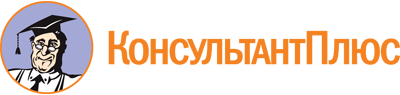 Постановление Правительства РК от 27.11.2019 N 569
(ред. от 11.04.2023)
"Об утверждении региональной программы Республики Коми "Активное долголетие (2020 - 2024 годы)"
(вместе с "Перечнем мероприятий региональной программы Республики Коми "Активное долголетие (2020 - 2024 годы)")Документ предоставлен КонсультантПлюс

www.consultant.ru

Дата сохранения: 17.06.2023
 Список изменяющих документов(в ред. Постановлений Правительства РК от 21.09.2020 N 466,от 10.02.2021 N 48, от 17.02.2022 N 72, от 11.04.2023 N 179)Список изменяющих документов(в ред. Постановлений Правительства РК от 21.09.2020 N 466,от 10.02.2021 N 48, от 17.02.2022 N 72, от 11.04.2023 N 179)Наименование Программырегиональная программа Республики Коми "Активное долголетие (2020 - 2024 годы)" (далее - Программа)(в ред. Постановления Правительства РК от 21.09.2020 N 466)(в ред. Постановления Правительства РК от 21.09.2020 N 466)Основание для разработки ПрограммыПлан мероприятий по реализации федерального проекта "Разработка и реализация программы системной поддержки и повышения качества жизни граждан старшего поколения "Старшее поколение" (Протокол совещания от 24.12.2018 N 16 президиума Совета при Президенте Российской Федерации по стратегическому развитию и национальным проектам);Стратегия действий в интересах граждан старшего поколения в Российской Федерации до 2025 года, утвержденная распоряжением Правительства Российской Федерации от 5 февраля 2016 г. N 164-рОтветственный исполнитель ПрограммыМинистерство труда, занятости и социальной защиты Республики КомиСоисполнители ПрограммыМинистерство здравоохранения Республики Коми;Министерство образования и науки Республики Коми;Министерство культуры, туризма и архивного дела Республики Коми;Министерство экономического развития и промышленности Республики КомиМинистерство национальной политики Республики КомиМинистерство физической культуры и спорта Республики КомиКомитет по молодежной политике Республики Коми(в ред. Постановлений Правительства РК от 10.02.2021 N 48, от 11.04.2023 N 179)(в ред. Постановлений Правительства РК от 10.02.2021 N 48, от 11.04.2023 N 179)Участники ПрограммыКоми республиканская общественная организация ветеранов (пенсионеров) войны, труда, Вооруженных Сил и правоохранительных органов (по согласованию);администрация муниципального образования городского округа "Сыктывкар" (по согласованию);администрация муниципального образования городского округа "Вуктыл" (по согласованию);администрация муниципального образования городского округа "Ухта" (по согласованию);администрация муниципального образования городского округа "Усинск" (по согласованию);администрация муниципального образования городского округа "Инта" (по согласованию);администрация муниципального образования городского округа "Воркута" (по согласованию);администрация муниципального образования муниципального района "Сосногорск" (по согласованию);администрация муниципального образования муниципального района "Прилузский" (по согласованию);администрация муниципального образования муниципального района "Койгородский" (по согласованию);администрация муниципального образования муниципального района "Сысольский" (по согласованию);администрация муниципального образования муниципального района "Печора" (по согласованию);администрация муниципального образования муниципального района "Ижемский" (по согласованию);администрация муниципального образования муниципального района "Княжпогостский" (по согласованию);администрация муниципального образования муниципального района "Корткеросский" (по согласованию);администрация муниципального образования муниципального района "Сыктывдинский" (по согласованию);администрация муниципального образования муниципального района "Троицко-Печорский" (по согласованию);администрация муниципального образования муниципального района "Усть-Вымский" (по согласованию);администрация муниципального образования муниципального района "Усть-Куломский" (по согласованию);администрация муниципального образования муниципального района "Усть-Цилемский" (по согласованию);администрация муниципального образования муниципального района "Удорский" (по согласованию) (далее - органы местного самоуправления)Цель Программыулучшение положения и качества жизни граждан старшего поколения, повышение степени их социальной защищенности, активизация участия граждан старшего поколения в жизни общества, обеспечение их социальной защищенностиЗадачи Программы1) организационно-правовое, информационное и кадровое обеспечение социальной защищенности граждан старшего поколения;2) совершенствование системы охраны здоровья граждан старшего поколения;3) организация досуга граждан старшего поколения, активизация их участия в жизни общества и обеспечение доступа к информационным и образовательным ресурсам;4) развитие современных форм социального обслуживания, рынка социальных услуг, финансовое обеспечение граждан старшего поколения и стимулирование их занятости;5) активное долголетие - расширение возможностей участия граждан старшего поколения в физкультурных и оздоровительных мероприятиях(в ред. Постановления Правительства РК от 21.09.2020 N 466)(в ред. Постановления Правительства РК от 21.09.2020 N 466)Сроки реализации Программы2020 - 2024 годыОбъемы и источники финансирования Программыобщий объем финансирования Программы за счет средств республиканского бюджета Республики Коми в рамках Государственной программы Республики Коми "Социальная защита населения" составляет 760 681,4 тыс. рублей, в том числе по годам:2020 год - 171 818,4 тыс. рублей;2021 год - 175 646,3 тыс. рублей;2022 год - 245 190,9 тыс. рублей;2023 год - 83 987,9 тыс. рублей;2024 год - 84 037,9 тыс. рублей(в ред. Постановления Правительства РК от 17.02.2022 N 72)(в ред. Постановления Правительства РК от 17.02.2022 N 72)Целевые индикаторы (показатели) Программы1) доля действующих попечительских советов в государственных организациях социального обслуживания Республики Коми от численности государственных организаций социального обслуживания Республики Коми;2) охват граждан старше трудоспособного возраста профилактическими осмотрами, включая диспансеризацию;3) доля лиц старше трудоспособного возраста, у которых выявлены заболевания и патологические состояния, состоящих под диспансерным наблюдением;4) охват граждан старше трудоспособного возраста из групп риска вакцинацией против пневмококковой инфекции;5) доля граждан старшего поколения, занимающихся физической культурой и спортом, от общей численности данной категории населения;6) доля муниципальных образований, реализующих мероприятия в рамках "Клубов активного долголетия";7) доля муниципальных образований, в которых реализуются курсы компьютерной грамотности для граждан пожилого возраста;8) доля действующих при государственных учреждениях - центрах по предоставлению государственных услуг в сфере социальной защиты населения мобильных бригад для социального и социально-медицинского обслуживания граждан старшего поколения к общему числу государственных учреждений - центров по предоставлению государственных услуг в сфере социальной защиты населения;9) доля граждан старшего поколения, обеспеченных социальным обслуживанием на дому, к общему числу обратившихся за таким обслуживанием;10) уровень удовлетворенности получателей социальных услуг качеством социального обслуживания от общей численности получателей социальных услуг;11) доля граждан, получивших социальные услуги в стационарных организациях социального обслуживания населения, в общем числе граждан, обратившихся за получением социальных услуг в стационарные организации социального обслуживанияОжидаемые результаты реализации Программы1) увеличение количества граждан старшего поколения, охваченных профилактическими осмотрами;2) увеличение охвата диспансерным наблюдением лиц старшего поколения, страдающих хроническими неинфекционными заболеваниями;3) увеличение охвата граждан старшего поколения вакцинацией против пневмококковой инфекции;4) увеличение доли граждан старшего поколения, занимающихся физической культурой и спортом, от общей численности данной категории населения;5) обеспечение охвата всех муниципальных образований деятельностью "Клубов активного долголетия";6) обеспечение охвата всех муниципальных образований деятельностью по обучению компьютерной грамотности граждан пожилого возраста;7) увеличение уровня удовлетворенности получателей социальных услуг качеством социального обслуживанияУправление Программойкоординацию деятельности участников Программы, мониторинг хода реализации Программы осуществляет Министерство труда, занятости и социальной защиты Республики КомиСписок изменяющих документов(в ред. Постановлений Правительства РК от 17.02.2022 N 72,от 11.04.2023 N 179)N п/пНаименование мероприятийСроки исполнения (год)Объем финансирования из республиканского бюджета Республики Коми (тыс. рублей)Объем финансирования из республиканского бюджета Республики Коми (тыс. рублей)Объем финансирования из республиканского бюджета Республики Коми (тыс. рублей)Объем финансирования из республиканского бюджета Республики Коми (тыс. рублей)Объем финансирования из республиканского бюджета Республики Коми (тыс. рублей)Объем финансирования из республиканского бюджета Республики Коми (тыс. рублей)Ответственный исполнитель (соисполнитель)Ожидаемый результатN п/пНаименование мероприятийСроки исполнения (год)в том числе по годам20202021202220232024Ответственный исполнитель (соисполнитель)Ожидаемый результатN п/пНаименование мероприятийСроки исполнения (год)всего:Ответственный исполнитель (соисполнитель)Ожидаемый результат12345678910111. Организационно-правовое, информационное и кадровое обеспечение социальной защищенности граждан старшего поколения1. Организационно-правовое, информационное и кадровое обеспечение социальной защищенности граждан старшего поколения1. Организационно-правовое, информационное и кадровое обеспечение социальной защищенности граждан старшего поколения1. Организационно-правовое, информационное и кадровое обеспечение социальной защищенности граждан старшего поколения1. Организационно-правовое, информационное и кадровое обеспечение социальной защищенности граждан старшего поколения1. Организационно-правовое, информационное и кадровое обеспечение социальной защищенности граждан старшего поколения1. Организационно-правовое, информационное и кадровое обеспечение социальной защищенности граждан старшего поколения1. Организационно-правовое, информационное и кадровое обеспечение социальной защищенности граждан старшего поколения1. Организационно-правовое, информационное и кадровое обеспечение социальной защищенности граждан старшего поколения1. Организационно-правовое, информационное и кадровое обеспечение социальной защищенности граждан старшего поколения1. Организационно-правовое, информационное и кадровое обеспечение социальной защищенности граждан старшего поколения1.Внесение изменений в законодательство Республики Коми в целях реализации плана мероприятий по созданию системы долговременного ухода за гражданами пожилого возраста и инвалидами, проживающими на территории Республики Коми2020 - 2024------Министерство труда, занятости и социальной защиты Республики КомиК концу 2024 года разработаны и утверждены не менее 5 нормативных правовых актов2.Проведение мониторинга социально-экономического положения граждан старшего поколения в Республике Коми2020 - 2024------Министерство труда, занятости и социальной защиты Республики КомиПодготовлена информационно-аналитическая записка о социально-экономическом положении граждан старшего поколения (ежегодно)3.Проведение независимой оценки качества условий оказания услуг организациями социального обслуживания2020 - 2024------Министерство труда, занятости и социальной защиты Республики КомиПо результатам проведения независимой оценки качества условий оказания услуг разработаны Планы по устранению недостатков, выявленных в ходе независимой оценки качества условий оказания услуг в 100% организаций, прошедших независимую оценку (ежегодно)4.Проведение регионального конкурса профессионального мастерства социальных работников "Лучший социальный работник"2020 - 2024------Министерство труда, занятости и социальной защиты Республики КомиПо итогам регионального конкурса выдвинуто не менее 1 кандидатуры для участия во Всероссийском конкурсе "Лучший социальный работник" (ежегодно)5.Обеспечение работы попечительских советов в организациях социального обслуживания Республики Коми2020 - 2024------Министерство труда, занятости и социальной защиты Республики КомиОбеспечена деятельность попечительских советов в не менее чем в 10 государственных учреждениях социального обслуживания с участием заинтересованных социально ориентированных некоммерческих организаций (ежегодно)6.Организация подготовки, переподготовки, повышения квалификации сотрудников государственных организаций социального обслуживания, предоставляющих социальные услуги гражданам старшего поколения в Республике Коми2020 - 2024------Министерство труда, занятости и социальной защиты Республики КомиПроведено не менее 2 курсов повышения квалификации специалистов организаций социального обслуживания на базе ГБУ РК "Региональный центр развития социальных технологий" (ежегодно)7.Разработка, внедрение и развитие системы стимулирования работников социальной сферы, предоставляющих услуги гражданам старшего поколения в Республике Коми2020 - 2024------Министерство труда, занятости и социальной защиты Республики КомиК концу 2024 года в 100% государственных организаций социального обслуживания актуализированы положения об оплате труда и выплатах стимулирующего характера работников организаций8.Проведение семинаров для работников системы социальной защиты и социального обслуживания населения, занимающихся проблемами граждан старшего поколения2020 - 2024------Министерство труда, занятости и социальной защиты Республики КомиОбеспечено участие не менее 21 специалиста организаций социального обслуживания в семинарах по проблемам граждан старшего поколения (ежегодно)Итого по подразделу 1------2. Совершенствование системы охраны здоровья граждан старшего поколения2. Совершенствование системы охраны здоровья граждан старшего поколения2. Совершенствование системы охраны здоровья граждан старшего поколения2. Совершенствование системы охраны здоровья граждан старшего поколения2. Совершенствование системы охраны здоровья граждан старшего поколения2. Совершенствование системы охраны здоровья граждан старшего поколения2. Совершенствование системы охраны здоровья граждан старшего поколения2. Совершенствование системы охраны здоровья граждан старшего поколения2. Совершенствование системы охраны здоровья граждан старшего поколения2. Совершенствование системы охраны здоровья граждан старшего поколения2. Совершенствование системы охраны здоровья граждан старшего поколения9.Организация и развитие деятельности пунктов проката средств реабилитации, средств и предметов ухода за пожилыми людьми на базе организаций социального обслуживания2020 - 2024------Министерство труда, занятости и социальной защиты Республики КомиНе менее 200 гражданам предоставлены в пользование средства реабилитации и предметы ухода (ежегодно)10.Открытие в государственных медицинских организациях Республики Коми "школы здоровья" по вопросам сохранения здоровья граждан старшего поколения2020 - 2024------Министерство здравоохранения Республики КомиК концу 2024 года открыты 22 "школы здоровья" для консультаций граждан старшего поколения, а также их родственников по вопросам сохранения здоровья (3 школы здоровья в г. Сыктывкар и по 1 школе здоровья в каждом муниципальном образовании)11.Обеспечение открытия гериатрических кабинетов на базе медицинских учреждений и оказание медицинской помощи по профилю "гериатрия", в том числе паллиативной, в рамках территориальной программы государственных гарантий бесплатного оказания гражданам медицинской помощи в соответствии с порядками, клиническими рекомендациями, стандартами2020 - 2024------Министерство здравоохранения Республики КомиЗа период реализации мероприятий обучены 43 врача-гериатра.Функционируют 12 гериатрических кабинетов в городах Сыктывкар, Воркута, Ухта, Печора, Сосногорск, Инта, Усинск, в Прилузском, Корткеросском, Сыктывдинском районах.Организован Республиканский гериатрический центр (далее - Центр) на базе ГБУЗ РК "Республиканский госпиталь ветеранов войн и участников боевых действий"К концу 2024 года в Центре получили необходимую консультацию не менее 3000 пациентов, прошли стационарное лечение на геронтологических койках:2020 г. - 250 чел.;2021 г. - 240 чел.;2022 г. - 690 чел.;2023 г. - 690 чел.;2024 г. - 690 чел.12.Организация деятельности медико-социальных патронажных бригад для обслуживания лиц пожилого возраста на дому, имеющих ограничения по состоянию здоровья2020 - 2024------Министерство здравоохранения Республики КомиВ каждом муниципальном образовании при медицинской организации, оказывающей первичную медико-санитарную помощь, функционируют медико-социальные патронажные бригады, в том числе для обслуживания граждан пожилого возраста13.Организация медицинского обслуживания граждан старшего поколения, проживающих в труднодоступных и удаленных населенных пунктах, расположенных в сельской местности, с использованием выездных мобильных бригад (мобильные диагностические комплексы, передвижные флюоро- и маммографические установки)2020 - 2024------Министерство здравоохранения Республики КомиОбеспечен охват граждан старшего поколения, проживающих в труднодоступных и удаленных населенных пунктах, в том числе медицинскими осмотрами, с использованием выездных мобильных бригад, не менее 95% от ежегодного плана14.Проведение вакцинации против пневмококковой инфекции граждан старше трудоспособного возраста из групп риска, проживающих в организациях социального обслуживания2020 - 2024150,0150,0----Министерство здравоохранения Республики КомиОбеспечен 95% охват вакцинацией против пневмококковой инфекции граждан старше трудоспособного возраста из групп риска, проживающих в организациях социального обслуживания (ежегодно)15.Проведение дополнительных скринингов лиц старше 65 лет, проживающих в сельской местности, на выявление отдельных социально значимых неинфекционных заболеваний, оказывающих вклад в структуру смертности населения2020 - 2024------Министерство здравоохранения Республики КомиВ 2024 году охвачено не менее 95% от ежегодного плана лиц старше 65 лет, проживающих в сельской местности, дополнительными скринингами, направленными на выявление отдельных социально значимых неинфекционных заболеваний, оказывающих вклад в структуру смертности населения16.Организовано проведение оценки потребностей в системе долговременного ухода гражданам 65 лет и старше с ограничениями или отсутствием возможностей к передвижению и/или самообслуживанию в учреждениях здравоохранения2020 - 2024------Министерство здравоохранения Республики КомиПроведено обучение медицинских работников по типизации нуждаемости в системе долговременного ухода.Проведена типизация 100% граждан старше 65 лет с устойчивыми ограничениями жизнедеятельности, приводящими к зависимости от посторонней помощи.Данные по типизации переданы в учреждения социальной защиты17.Разработка и реализация плана мероприятий по профилактике падений и переломов у лиц старше 65 лет в учреждениях здравоохранения2020 - 2024------Министерство здравоохранения Республики КомиРазработан и утвержден план поэтапного внедрения комплекса мер по профилактике падений и переломов у лиц старше 65 лет в медицинских организациях.Региональным гериатрическим центром разработан курс лекций для целевой аудитории по профилактике падений и переломов у лиц старше 65 лет.К концу 2024 года внедрен комплекс мер по профилактике падений и переломов у лиц старше 65 лет в 22 медицинских организациях18.Проведение выборочного наблюдения состояния здоровья в целях оценки показателя ожидаемой продолжительности здоровой жизни2020 - 2024------Министерство здравоохранения Республики КомиК концу 2024 года проведено анкетирование не менее 5000 человек в целях оценки показателя ожидаемой продолжительности здоровой жизни19.Проведение профилактических медицинских осмотров, включая диспансеризацию, лиц старше трудоспособного возраста2020 - 2024------Министерство здравоохранения Республики КомиУтвержден ежегодный план профилактических медицинских осмотров, включая диспансеризацию, лиц старше трудоспособного возраста.Достигнут охват профилактическими осмотрами, включая диспансеризацию, лиц старше трудоспособного возраста не менее:2020 г. - 12,9%;2021 г. - 17,5%;2022 г. - 55,7%;2023 г. - 65,3%;2024 г. - 70%20.Организация и проведение диспансерного наблюдения лиц старше трудоспособного возраста, у которых выявлены заболевания и патологические состояния2020 - 2024------Министерство здравоохранения Республики КомиОбеспечены диспансерным наблюдением лица старше трудоспособного возраста, у которых выявлены заболевания и патологические состояния, не менее:2020 г. - 45,5%;2021 г. - 45,4%;2022 г. - 68,9%;2023 г. - 80,0%;2024 г. - 90,0%21.Создание системы медицинской реабилитации для пожилых пациентов в регионе в соответствии с порядками, клиническими рекомендациями, стандартами на базе медицинских учреждений2020 - 2024------Министерство здравоохранения Республики КомиСоздана система медицинской реабилитации для пожилых пациентов в соответствии с порядками и клиническими рекомендациями в регионе на базе медицинских организаций22.Осуществление методического сопровождения реализации системы мер по определению потребности и объема социально-бытовой помощи для граждан 65 лет и старше с ограничениями или отсутствием возможностей к передвижению и/или самообслуживанию в учреждениях социальной защиты2020 - 2024------Министерство здравоохранения Республики КомиРазработан, утвержден и реализуется регламент взаимодействия учреждений здравоохранения и учреждений социальной защиты, участвующих в системе долговременного ухода23.Организация применения Российских методических рекомендаций по уходу за ослабленными пожилыми пациентами в учреждениях здравоохранения и на дому2020 - 2021------Министерство здравоохранения Республики КомиПриказом Министерства здравоохранения Республики Коми внедрены в медицинских организациях Российские методические рекомендации по уходу за ослабленными пожилыми пациентами в учреждениях здравоохранения и на дому.Региональным гериатрическим центром на базе государственного бюджетного учреждения здравоохранения Республики Коми "Республиканский госпиталь ветеранов войн и участников боевых действий" осуществляется методическое сопровождение реализации Российских методических рекомендаций по уходу за ослабленными пожилыми пациентами в учреждениях здравоохранения и на дому24.Организация применения клинических рекомендаций по периоперационному ведению пациентов пожилого и старческого возраста2020 - 2021------Министерство здравоохранения Республики КомиПриказом Министерства здравоохранения Республики Коми внедрены в медицинских организациях клинические рекомендации по периоперационному ведению пациентов пожилого и старческого возраста.Региональным гериатрическим центром на базе государственного бюджетного учреждения здравоохранения Республики Коми "Республиканский госпиталь ветеранов войн и участников боевых действий" осуществляется методическое сопровождение реализации клинических рекомендаций по периоперационному ведению пациентов пожилого и старческого возраста25.Организация применения клинических рекомендаций по синдрому недостаточности питания у пациентов пожилого и старческого возраста2020 - 2021------Министерство здравоохранения Республики КомиПриказом Министерства здравоохранения Республики Коми внедрены в медицинских организациях клинические рекомендации по синдрому недостаточности питания у пациентов пожилого и старческого возраста.Региональным гериатрическим центром на базе государственного бюджетного учреждения здравоохранения Республики Коми "Республиканский госпиталь ветеранов войн и участников боевых действий" осуществляется методическое сопровождение реализации клинических рекомендаций по синдрому недостаточности питания у пациентов пожилого и старческого возраста26.Организация применения клинических рекомендаций по нарушению функции тазовых органов у пациентов пожилого и старческого возраста2020 - 2021------Министерство здравоохранения Республики КомиПриказом Министерства здравоохранения Республики Коми внедрены в медицинских организациях клинические рекомендации по нарушению функции тазовых органов у пациентов пожилого и старческого возраста.Региональным гериатрическим центром на базе государственного бюджетного учреждения здравоохранения Республики Коми "Республиканский госпиталь ветеранов войн и участников боевых действий" осуществляется методическое сопровождение реализации клинических рекомендаций по нарушению функции тазовых органов у пациентов пожилого и старческого возраста27.Функционирование "школ активного долголетия", направленных на профилактику и раннее выявление когнитивных нарушений у лиц пожилого и старческого возраста в учреждениях здравоохранения2020 - 2024------Министерство здравоохранения Республики КомиВ 2024 году функционируют не менее 9 "школ активного долголетия" при гериатрических кабинетах по профилактике и раннему выявлению когнитивных нарушений у лиц пожилого и старческого возраста и в помощь родственникам пациентов с когнитивными нарушениями в учреждениях здравоохранения28.Проведение информационных мероприятий, направленных на борьбу с эйджизмом2020 - 2024------Министерство здравоохранения Республики КомиЕжегодное утверждение медиаплана, реализация мероприятий медиаплана по проведению информационно-коммуникационной кампании по борьбе с эйджизмом29.Организация и проведение мероприятий по предоставлению социально-оздоровительных услуг гражданам старшего поколения на базе государственного бюджетного учреждения Республики Коми "Республиканский социально-оздоровительный центр "Максаковка"2020 - 2024203 542,1 (Государственная программа Республики Коми "Социальная защита населения", подпрограмма "Поддержка социально ориентированных некоммерческих организаций", Основное мероприятие 3.01.01: "Финансовая поддержка социально ориентированных некоммерческих организаций", Основное мероприятие 2.2.1 "Оказание государственных услуг (выполнение работ) в сфере социальной защиты населения")33 346,539 895,443 433,443 433,443 433,4Министерство труда, занятости и социальной защиты Республики Коми800 граждан получили услуги по оздоровлению (ежегодно)Итого по подразделу 2203 692,133 496,539 895,443 433,443 433,443 433,43. Организация досуга граждан старшего поколения, активизация их участия в жизни обществ и обеспечение доступа к информационным и образовательным ресурсам3. Организация досуга граждан старшего поколения, активизация их участия в жизни обществ и обеспечение доступа к информационным и образовательным ресурсам3. Организация досуга граждан старшего поколения, активизация их участия в жизни обществ и обеспечение доступа к информационным и образовательным ресурсам3. Организация досуга граждан старшего поколения, активизация их участия в жизни обществ и обеспечение доступа к информационным и образовательным ресурсам3. Организация досуга граждан старшего поколения, активизация их участия в жизни обществ и обеспечение доступа к информационным и образовательным ресурсам3. Организация досуга граждан старшего поколения, активизация их участия в жизни обществ и обеспечение доступа к информационным и образовательным ресурсам3. Организация досуга граждан старшего поколения, активизация их участия в жизни обществ и обеспечение доступа к информационным и образовательным ресурсам3. Организация досуга граждан старшего поколения, активизация их участия в жизни обществ и обеспечение доступа к информационным и образовательным ресурсам3. Организация досуга граждан старшего поколения, активизация их участия в жизни обществ и обеспечение доступа к информационным и образовательным ресурсам3. Организация досуга граждан старшего поколения, активизация их участия в жизни обществ и обеспечение доступа к информационным и образовательным ресурсам3. Организация досуга граждан старшего поколения, активизация их участия в жизни обществ и обеспечение доступа к информационным и образовательным ресурсам30.Участие представителей и творческих коллективов в муниципальных, республиканских и государственных праздниках и событиях на базе государственного автономного учреждения Республики Коми "Дом дружбы народов Республики Коми"2020 - 2024------Министерство национальной политики Республики КомиВ 2024 году более 500 граждан старшего поколения посетили мероприятия, проводимые на базе государственного автономного учреждения Республики Коми "Дом дружбы народов Республики Коми"31.Реализация проектов "Социальный туризм" для граждан старшего поколения2020 - 2024------Министерство культуры, туризма и архивного дела Республики Коми, Министерство труда, занятости и социальной защиты Республики КомиК концу 2024 года разработано не менее 3 экскурсионных программ, туров, программ выходного дня в год по реализации проектов "Социальный туризм" для граждан старшего поколения32.Организация в учреждениях культуры и стационарных организациях социального обслуживания граждан старшего поколения встреч с ветеранами в дни памятных событий истории Отечества2020 - 2024------Министерство культуры, туризма и архивного дела Республики Коми, Министерство труда, занятости и социальной защиты Республики Коми, Коми республиканская общественная организация ветеранов (пенсионеров) войны, труда, Вооруженных Сил и правоохранительных органов (по согласованию)К концу 2024 года вовлечено не менее 500 граждан старшего поколения в культурно-досуговую деятельность33.Организация и проведение фестивалей творчества ветеранов; тематических вечеров, концертных программ с участием художественной самодеятельности, вечеров отдыха с конкурсной программой, выставок творчества ветеранов декоративно-прикладного творчества, вечеров поэзии2020 - 2024------Министерство культуры, туризма и архивного дела Республики КомиК концу 2024 года обеспечено участие не менее 1000 граждан старшего поколения Республики Коми в мероприятиях, способствующих здоровому образу жизни и культурному развитию34.Вовлечение граждан старшего поколения в культурные процессы: приглашение пенсионеров на благотворительные спектакли, концерты, выставки, киносеансы2020 - 2024------Министерство культуры, туризма и архивного дела Республики КомиК концу 2024 года обеспечено участие не менее 5000 граждан старшего поколения в мероприятиях культурно-досуговой направленности35.Организация и развитие деятельности "Клубов активного долголетия"2020 - 2024------Министерство труда, занятости и социальной защиты Республики Коми, органы местного самоуправления (по согласованию)Подготовлена информационная записка о деятельности "Клубов активного долголетия" (ежегодно)36.Оказание поддержки социально ориентированным некоммерческим организациям (далее - СОНКО) в рамках конкурса на предоставление грантов Главы Республики Коми на развитие гражданского общества из средств республиканского бюджета Республики Коми на реализацию социально значимых проектов, направленных на повышение качества жизни людей старшего поколения2020 - 20245 360,0("Финансовая поддержка социально ориентированных некоммерческих организаций" Государственной программы Республики Коми "Социальная защита населения" (Подпрограмма 3 "Поддержка социально ориентированных некоммерческих организаций")250,03 460,0500,0550,0600,0Министерство экономического развития и промышленности Республики КомиПредоставлены гранты Главы Республики Коми СОНКО на реализацию социально значимых проектов (ежегодно)37.Реализация мероприятий, направленных на повышение компетенции граждан старшего возраста по вопросам профилактики мошенничества, употребления алкоголя и табакокурения, повышения уровня финансовой грамотности2020 - 2024------Министерство труда, занятости и социальной защиты Республики КомиОрганизована деятельность не менее 21 "Школы безопасности" для граждан старшего поколения (ежегодно)38.Реализация мероприятий по вовлечению добровольцев (волонтеров) в оказание помощи гражданам старшего поколения2020 - 2024------Министерство труда, занятости и социальной защиты Республики КомиВовлечено в оказание помощи гражданам старшего поколения не менее 400 волонтеров (ежегодно)39.Вовлечение граждан старшего поколения в волонтерскую деятельность "серебряные волонтеры"2020 - 2024------Министерство труда, занятости и социальной защиты Республики Коми, Комитет по молодежной политике Республики Коми, Министерство физической культуры и спорта Республики Коми, государственное автономное учреждение Республики Коми "Ресурсный молодежный центр" (по согласованию), Коми республиканская общественная организация ветеранов (пенсионеров) войны, труда, Вооруженных Сил и правоохранительных органов (по согласованию), органы местного самоуправления (по согласованию)Увеличена численность серебряных волонтеров ежегодно на 2%, укреплена взаимосвязь поколений, сформированы условия для организации активного досуга(в ред. Постановления Правительства РК от 11.04.2023 N 179)(в ред. Постановления Правительства РК от 11.04.2023 N 179)(в ред. Постановления Правительства РК от 11.04.2023 N 179)(в ред. Постановления Правительства РК от 11.04.2023 N 179)(в ред. Постановления Правительства РК от 11.04.2023 N 179)(в ред. Постановления Правительства РК от 11.04.2023 N 179)(в ред. Постановления Правительства РК от 11.04.2023 N 179)(в ред. Постановления Правительства РК от 11.04.2023 N 179)(в ред. Постановления Правительства РК от 11.04.2023 N 179)(в ред. Постановления Правительства РК от 11.04.2023 N 179)(в ред. Постановления Правительства РК от 11.04.2023 N 179)40.Организация деятельности Республиканского организационного комитета "Победа"2020 - 2024------Министерство труда, занятости и социальной защиты Республики Коми, Коми республиканская общественная организация ветеранов (пенсионеров) войны, труда, Вооруженных Сил и правоохранительных органов (по согласованию)Реализован план работы Республиканского организационного комитета "Победа" на текущий год (ежегодно)41.Организация получения профессионального обучения, дополнительного профессионального образования по востребованным на рынке труда профессиям и специальностям для реализации трудового потенциала граждан старшего поколения2020 - 2024423,4423,40,00,00,00,0Министерство труда, занятости и социальной защиты Республики КомиОрганами службы занятости направлены на профессиональное обучение, дополнительное профессиональное образование по востребованным на рынке труда профессиям и специальностям 80 граждан старшего поколения (ежегодно)42.Реализация мер, направленных на содействие занятости пенсионеров, планирующих возобновить трудовую деятельность, а также лиц предпенсионного возраста2022 - 2024------Министерство труда, занятости и социальной защиты Республики КомиЕжегодно трудоустроено не менее 1400 граждан указанных категорий, обратившихся в органы службы занятости населения43.Организация и проведение информационно-разъяснительной работы среди работодателей о возможностях трудоустройства граждан старшего поколения2022 - 2024------Министерство труда, занятости и социальной защиты Республики КомиРаботодателями в органы службы занятости заявлено не менее 10,0 тыс. вакансий с гибкими формами занятости и дистанционной занятостью (ежегодно)44.Выявление фактов нарушения трудовых прав пенсионеров и предпенсионеров в рамках работы с обращениями граждан, информирование контрольно-надзорных органов в целях принятия необходимых мер реагирования2022 - 2024------Министерство труда, занятости и социальной защиты Республики КомиОбеспечение защиты трудовых прав работников предпенсионного и пенсионного возраста45.Обучение граждан старшего возраста в рамках деятельности "университетов третьего возраста"2020 - 2024------Министерство труда, занятости и социальной защиты Республики КомиОрганизована деятельность не менее 3 "университетов третьего возраста" (ежегодно)46.Организация предоставления дополнительного профессионального образования и профессионального обучения лицам старшего поколения на базе государственных профессиональных образовательных организаций Республики Коми, подведомственных Министерству образования и науки Республики Коми2020 - 2024------Министерство образования и науки Республики КомиПовышена конкурентоспособность граждан старшего поколения на рынке труда(в ред. Постановления Правительства РК от 11.04.2023 N 179)(в ред. Постановления Правительства РК от 11.04.2023 N 179)(в ред. Постановления Правительства РК от 11.04.2023 N 179)(в ред. Постановления Правительства РК от 11.04.2023 N 179)(в ред. Постановления Правительства РК от 11.04.2023 N 179)(в ред. Постановления Правительства РК от 11.04.2023 N 179)(в ред. Постановления Правительства РК от 11.04.2023 N 179)(в ред. Постановления Правительства РК от 11.04.2023 N 179)(в ред. Постановления Правительства РК от 11.04.2023 N 179)(в ред. Постановления Правительства РК от 11.04.2023 N 179)(в ред. Постановления Правительства РК от 11.04.2023 N 179)47.Организация и проведение обучения по повышению компьютерной и информационной грамотности на базе государственного бюджетного учреждения Республики Коми "Национальная библиотека Республики Коми" и государственного бюджетного учреждения Республики Коми "Специальная библиотека для слепых Республики Коми им. Луи Брайля"2020 - 2024------Министерство культуры, туризма и архивного дела Республики КомиНе менее 20 граждан старшего поколения овладело навыками работы с персональным компьютером и основными программами Microsoft Office (ежегодно)Итого по подразделу 35 783,4673,43 460,0500,0550,0600,04. Развитие современных форм социального обслуживания, рынка социальных услуг, финансовое обеспечение граждан старшего поколения, оказание дополнительных мер социальной поддержки и стимулирование их занятости4. Развитие современных форм социального обслуживания, рынка социальных услуг, финансовое обеспечение граждан старшего поколения, оказание дополнительных мер социальной поддержки и стимулирование их занятости4. Развитие современных форм социального обслуживания, рынка социальных услуг, финансовое обеспечение граждан старшего поколения, оказание дополнительных мер социальной поддержки и стимулирование их занятости4. Развитие современных форм социального обслуживания, рынка социальных услуг, финансовое обеспечение граждан старшего поколения, оказание дополнительных мер социальной поддержки и стимулирование их занятости4. Развитие современных форм социального обслуживания, рынка социальных услуг, финансовое обеспечение граждан старшего поколения, оказание дополнительных мер социальной поддержки и стимулирование их занятости4. Развитие современных форм социального обслуживания, рынка социальных услуг, финансовое обеспечение граждан старшего поколения, оказание дополнительных мер социальной поддержки и стимулирование их занятости4. Развитие современных форм социального обслуживания, рынка социальных услуг, финансовое обеспечение граждан старшего поколения, оказание дополнительных мер социальной поддержки и стимулирование их занятости4. Развитие современных форм социального обслуживания, рынка социальных услуг, финансовое обеспечение граждан старшего поколения, оказание дополнительных мер социальной поддержки и стимулирование их занятости4. Развитие современных форм социального обслуживания, рынка социальных услуг, финансовое обеспечение граждан старшего поколения, оказание дополнительных мер социальной поддержки и стимулирование их занятости4. Развитие современных форм социального обслуживания, рынка социальных услуг, финансовое обеспечение граждан старшего поколения, оказание дополнительных мер социальной поддержки и стимулирование их занятости4. Развитие современных форм социального обслуживания, рынка социальных услуг, финансовое обеспечение граждан старшего поколения, оказание дополнительных мер социальной поддержки и стимулирование их занятости48.Организация работы по выявлению граждан, нуждающихся в социальном обслуживании и иной помощи2020 - 2024------Министерство труда, занятости и социальной защиты Республики КомиК 2022 году принят нормативный акт об организации работы по выявлению граждан, нуждающихся в социальном обслуживании и иной помощи49.Предоставление альтернативных стационарному социальному обслуживанию форм ухода и помощи, в том числе в рамках Закона Республики Коми "О некоторых вопросах, связанных с уходом и помощью гражданам пожилого возраста и инвалидам на территории Республики Коми"2020 - 2024135 610,9(Реализация отдельных мероприятий регионального проекта "Разработка и реализация программы системной поддержки и повышения качества жизни граждан старшего поколения "Активное долголетие" в части увеличения периода активного долголетия и создания системы долговременного ухода за гражданами пожилого возраста и инвалидами)33 677,529 770,926 987,522 587,522 587,5Министерство труда, занятости и социальной защиты Республики КомиЕжегодно не менее 190 человек обеспечено альтернативной стационарному обслуживанию формой ухода за пожилыми гражданами (ежегодно)50.Реализация мероприятий по повышению компетенций родственников и работников организаций социального обслуживания в рамках "школ по уходу" за гражданами пожилого возраста2020 - 2024------Министерство труда, занятости и социальной защиты Республики КомиОрганизована деятельность не менее 21 "школы по уходу" (ежегодно)51.Внедрение новых форм работы, направленных на развитие родственного ухода за гражданами старшего поколения2020 - 2024------Министерство труда, занятости и социальной защиты Республики КомиК концу 2024 года не менее чем в 21 организации социального обслуживания внедрены новые формы работы, направленные на развитие родственного ухода за гражданами старшего поколения52.Организация работы по привлечению негосударственных организаций и индивидуальных предпринимателей к предоставлению социальных услуг в сфере социального обслуживания2020 - 2024------Министерство труда, занятости и социальной защиты Республики КомиК концу 2024 года доля социально ориентированных некоммерческих организаций, предоставляющих социальные услуги, составит не менее 19,1%53.Проведение информационной кампании в средствах массовой информации, посвященной занятости людей старшего поколения2020 - 2024------Министерство труда, занятости и социальной защиты Республики КомиНе менее 30 материалов, посвященных занятости людей старшего поколения, размещено в средствах массовой информации (ежегодно)54.Предоставление субсидий из республиканского бюджета Республики Коми некоммерческим организациям, осуществляющим деятельность в области социальной политики, в том числе направленную на социальную поддержку и защиту прав ветеранов Великой Отечественной войны, членов семей погибших (умерших) ветеранов Великой Отечественной войны, лиц, родившихся и проживавших на территории СССР в период с 22 июня 1928 года по 3 сентября 1945 года (детей войны), граждан пожилого возраста2020 - 2024332 131,5 (Государственная программа Республики Коми "Социальная защита населения", подпрограмма "Поддержка социально ориентированных некоммерческих организаций", Основное мероприятие 3.01.01: "Финансовая поддержка социально ориентированных некоммерческих организаций")88 137,585 800,0157 300,0447,0447,0Министерство труда, занятости и социальной защиты Республики КомиПредоставлены субсидии из республиканского бюджета организациям, осуществляющим деятельность в области социальной политики, в том числе направленную на социальную поддержку и защиту прав ветеранов Великой Отечественной войны, лиц, родившихся и проживавших на территории СССР в период с 22 июня 1928 года по 3 сентября 1945 года (детей войны), граждан пожилого возраста, заключены соглашения с победителями конкурса (ежегодно)55.Выплата пособия на оплату проезда в пассажирском транспорте одиноко проживающим гражданам старшего поколения, достигшим возраста 80 лет2020 - 202444 290,0 (Государственная программа Республики Коми "Социальная защита населения", подпрограмма "Поддержка социально ориентированных некоммерческих организаций", Основное мероприятие 1.01.01 "Предоставление мер социальной поддержки и государственных социальных гарантий отдельным категориям граждан")8 370,08 920,09 000,09 000,09 000,0Министерство труда, занятости и социальной защиты Республики КомиНе менее 2 800 граждан старшего поколения, достигших возраста 80 лет, получили пособие на оплату проезда в пассажирском транспорте (ежегодно)56.Предоставление пособия на оплату проезда в общественном транспорте гражданам старшего поколения (мужчинам старше 60 лет, женщинам старше 55 лет), получающим страховые пенсии по старости, пенсии за выслугу лет в соответствии с федеральным законодательством, признанным в установленном порядке малоимущими2020 - 202421 323,5(Государственная программа Республики Коми "Социальная защита населения", подпрограмма "Поддержка социально ориентированных некоммерческих организаций", Основное мероприятие 1.01.02 "Предоставление мер социальной поддержки с учетом доходов граждан")4 013,54 200,04 370,04 370,04 370,0Министерство труда, занятости и социальной защиты Республики КомиНе менее 800 граждан старшего поколения (мужчины старше 60 лет, женщины старше 55 лет), получающих страховые пенсии по старости, пенсии за выслугу лет в соответствии с федеральным законодательством, признанных в установленном порядке малоимущими, получили пособия на оплату проезда в общественном транспорте (ежегодно, в среднем за месяц)57.Оказание единовременной материальной помощи в случае необходимости газификации жилого помещения, принадлежащего на праве собственности или на праве долевой собственности, зарегистрированным по месту жительства в этом жилом помещении одиноко проживающим пенсионерам, а также супружеским парам из числа указанных лиц или совместно проживающим гражданам из числа указанных лиц, не являющимся супружеской парой2020 - 202417 850,0(Государственная программа Республики Коми "Социальная защита населения", подпрограмма "Поддержка социально ориентированных некоммерческих организаций", Основное мероприятие 1.01.01 "Предоставление мер социальной поддержки и государственных социальных гарантий отдельным категориям граждан")3 450,03 600,03 600,03 600,03 600,0Министерство труда, занятости и социальной защиты Республики КомиНе менее 100 граждан старшего поколения, получающих единовременную материальную помощь в случае необходимости газификации жилого помещения, принадлежащего на праве собственности или на праве долевой собственности, проживающим в этом жилом помещении одиноко проживающим пенсионерам, а также супружеским парам из числа указанных лиц или совместно проживающим гражданам из числа указанных лиц, не являющимся супружеской парой (ежегодно)Итого по подразделу 4551 205,9137 648,5132 290,9201 257,540 004,540 004,55. Активное долголетие - расширение возможностей участия граждан старшего поколения в физкультурных и оздоровительных мероприятиях5. Активное долголетие - расширение возможностей участия граждан старшего поколения в физкультурных и оздоровительных мероприятиях5. Активное долголетие - расширение возможностей участия граждан старшего поколения в физкультурных и оздоровительных мероприятиях5. Активное долголетие - расширение возможностей участия граждан старшего поколения в физкультурных и оздоровительных мероприятиях5. Активное долголетие - расширение возможностей участия граждан старшего поколения в физкультурных и оздоровительных мероприятиях5. Активное долголетие - расширение возможностей участия граждан старшего поколения в физкультурных и оздоровительных мероприятиях5. Активное долголетие - расширение возможностей участия граждан старшего поколения в физкультурных и оздоровительных мероприятиях5. Активное долголетие - расширение возможностей участия граждан старшего поколения в физкультурных и оздоровительных мероприятиях5. Активное долголетие - расширение возможностей участия граждан старшего поколения в физкультурных и оздоровительных мероприятиях5. Активное долголетие - расширение возможностей участия граждан старшего поколения в физкультурных и оздоровительных мероприятиях5. Активное долголетие - расширение возможностей участия граждан старшего поколения в физкультурных и оздоровительных мероприятиях58.Проведение спортивных мероприятий для граждан старшего возраста в рамках календарного плана официальных физкультурных и спортивных мероприятий Республики Коми2020 - 2024------Министерство физической культуры и спорта Республики КомиПроведение республиканской Спартакиады ветеранов "Старшее поколение" среди муниципальных образований Республики Коми. Обеспечено участие пенсионеров во всероссийских проектах "Лыжня России", "Кросс нации", "Российский Азимут", "День бега" (ежегодно)59.Развитие Всероссийского физкультурно-спортивного комплекса "Готов к труду и обороне" среди граждан старшего поколения2020 - 2024------Министерство физической культуры и спорта Республики КомиОбеспечено участие граждан старшего поколения в мероприятиях, направленных на продление жизненной активности и долголетия60.Освещение в СМИ работы физкультурно-спортивных клубов, интервью с ветеранами отрасли и активными гражданами старшего возраста, ведущими здоровый образ жизни2020 - 2024------Министерство физической культуры и спорта Республики КомиОбеспечено размещение материалов о работе физкультурно-спортивных клубов, интервью с ветеранами отрасли и активными гражданами61.Организация реализации проекта "Маршрут здоровья" в муниципальных образованиях в Республике Коми2020 - 2024------Министерство физической культуры и спорта Республики КомиУтвержден маршрут здоровья в муниципальных образованиях в Республике Коми62.Проведение гимнастики для лиц старшего возраста на открытом воздухе2020 - 2024------Министерство физической культуры и спорта Республики КомиОпределен и реализован график проведения гимнастики на открытом воздухе в муниципальных образованиях в Республике Коми63.Организация проведения акции "День открытых дверей" для лиц старшего возраста на объектах спортивной инфраструктуры в муниципальных образованиях в Республике Коми2020 - 2024------Министерство физической культуры и спорта Республики КомиОбеспечено участие граждан старшего возраста в акции "День открытых дверей"64.Проведение мастер-классов по технике выполнения физкультурных упражнений на открытых физкультурно-спортивных сооружениях2020 - 2024------Министерство физической культуры и спорта Республики КомиПроведены мастер-классы по выполнению физкультурных упражнений на открытых физкультурно-спортивных сооружениях65.Организация мероприятий, направленных на выявление и популяризацию семейных занятий физической культурой и спортом, с участием граждан старшего поколения2021 - 2024------Региональное отделение Общероссийской общественно-государственной детско-юношеской организации "Российское движение школьников" в Республике Коми (по согласованию)Проведено не менее 4 мероприятий с участием граждан старшего поколения66.Содействие гражданам пожилого возраста в прохождении онлайн-курсов на платформе "Добро. Университет" по темам: "Событийное волонтерство", "Серебряное" волонтерство"2021 - 2024------Комитет по молодежной политике Республики Коми, государственное автономное учреждение Республики Коми "Ресурсный молодежный центр" (по согласованию)Обеспечено обучение не менее 30 граждан пожилого возраста в онлайн-университете социальных наук "Добро. Университет"(в ред. Постановления Правительства РК от 11.04.2023 N 179)(в ред. Постановления Правительства РК от 11.04.2023 N 179)(в ред. Постановления Правительства РК от 11.04.2023 N 179)(в ред. Постановления Правительства РК от 11.04.2023 N 179)(в ред. Постановления Правительства РК от 11.04.2023 N 179)(в ред. Постановления Правительства РК от 11.04.2023 N 179)(в ред. Постановления Правительства РК от 11.04.2023 N 179)(в ред. Постановления Правительства РК от 11.04.2023 N 179)(в ред. Постановления Правительства РК от 11.04.2023 N 179)(в ред. Постановления Правительства РК от 11.04.2023 N 179)(в ред. Постановления Правительства РК от 11.04.2023 N 179)Всего по Программе760 681,4171 818,4175 646,3245 190,983 987,984 037,9Список изменяющих документов(в ред. Постановления Правительства РК от 21.09.2020 N 466)N п/пНаименование целевого индикатора (показателя)Единица измерения2017 (отчет)2018 (отчет)2019 (оценка)2020 (прогноз)2021 (прогноз)2022 (прогноз)2023 (прогноз)2024 (прогноз)1234567891011Задача 1. Организационно-правовое, информационное и кадровое обеспечение социальной защищенности граждан старшего поколенияЗадача 1. Организационно-правовое, информационное и кадровое обеспечение социальной защищенности граждан старшего поколенияЗадача 1. Организационно-правовое, информационное и кадровое обеспечение социальной защищенности граждан старшего поколенияЗадача 1. Организационно-правовое, информационное и кадровое обеспечение социальной защищенности граждан старшего поколенияЗадача 1. Организационно-правовое, информационное и кадровое обеспечение социальной защищенности граждан старшего поколенияЗадача 1. Организационно-правовое, информационное и кадровое обеспечение социальной защищенности граждан старшего поколенияЗадача 1. Организационно-правовое, информационное и кадровое обеспечение социальной защищенности граждан старшего поколенияЗадача 1. Организационно-правовое, информационное и кадровое обеспечение социальной защищенности граждан старшего поколенияЗадача 1. Организационно-правовое, информационное и кадровое обеспечение социальной защищенности граждан старшего поколенияЗадача 1. Организационно-правовое, информационное и кадровое обеспечение социальной защищенности граждан старшего поколенияЗадача 1. Организационно-правовое, информационное и кадровое обеспечение социальной защищенности граждан старшего поколения1.Доля действующих попечительских советов в государственных организациях социального обслуживания Республики Коми от численности государственных организаций социального обслуживания Республики Комипроценты100,0100,0100,0100,0100,0100,0100,0100,0Задача 2. Совершенствование системы охраны здоровья граждан старшего поколенияЗадача 2. Совершенствование системы охраны здоровья граждан старшего поколенияЗадача 2. Совершенствование системы охраны здоровья граждан старшего поколенияЗадача 2. Совершенствование системы охраны здоровья граждан старшего поколенияЗадача 2. Совершенствование системы охраны здоровья граждан старшего поколенияЗадача 2. Совершенствование системы охраны здоровья граждан старшего поколенияЗадача 2. Совершенствование системы охраны здоровья граждан старшего поколенияЗадача 2. Совершенствование системы охраны здоровья граждан старшего поколенияЗадача 2. Совершенствование системы охраны здоровья граждан старшего поколенияЗадача 2. Совершенствование системы охраны здоровья граждан старшего поколенияЗадача 2. Совершенствование системы охраны здоровья граждан старшего поколения2.Охват граждан старше трудоспособного возраста профилактическими осмотрами, включая диспансеризациюпроценты13,824,420,825,831,855,765,370,03.Доля лиц старше трудоспособного возраста, у которых выявлены заболевания и патологические состояния, состоящих под диспансерным наблюдениемпроценты49,547,155,660,664,968,980,090,04.Охват граждан старше трудоспособного возраста из групп риска вакцинацией против пневмококковой инфекциипроценты--959595959595Задача 3. Организация досуга граждан старшего поколения, активизация их участия в жизни общества и обеспечение доступа к информационным и образовательным ресурсамЗадача 3. Организация досуга граждан старшего поколения, активизация их участия в жизни общества и обеспечение доступа к информационным и образовательным ресурсамЗадача 3. Организация досуга граждан старшего поколения, активизация их участия в жизни общества и обеспечение доступа к информационным и образовательным ресурсамЗадача 3. Организация досуга граждан старшего поколения, активизация их участия в жизни общества и обеспечение доступа к информационным и образовательным ресурсамЗадача 3. Организация досуга граждан старшего поколения, активизация их участия в жизни общества и обеспечение доступа к информационным и образовательным ресурсамЗадача 3. Организация досуга граждан старшего поколения, активизация их участия в жизни общества и обеспечение доступа к информационным и образовательным ресурсамЗадача 3. Организация досуга граждан старшего поколения, активизация их участия в жизни общества и обеспечение доступа к информационным и образовательным ресурсамЗадача 3. Организация досуга граждан старшего поколения, активизация их участия в жизни общества и обеспечение доступа к информационным и образовательным ресурсамЗадача 3. Организация досуга граждан старшего поколения, активизация их участия в жизни общества и обеспечение доступа к информационным и образовательным ресурсамЗадача 3. Организация досуга граждан старшего поколения, активизация их участия в жизни общества и обеспечение доступа к информационным и образовательным ресурсамЗадача 3. Организация досуга граждан старшего поколения, активизация их участия в жизни общества и обеспечение доступа к информационным и образовательным ресурсам5.Исключен с 21 сентября 2020 года. - Постановление Правительства РК от 21.09.2020 N 466Исключен с 21 сентября 2020 года. - Постановление Правительства РК от 21.09.2020 N 466Исключен с 21 сентября 2020 года. - Постановление Правительства РК от 21.09.2020 N 466Исключен с 21 сентября 2020 года. - Постановление Правительства РК от 21.09.2020 N 466Исключен с 21 сентября 2020 года. - Постановление Правительства РК от 21.09.2020 N 466Исключен с 21 сентября 2020 года. - Постановление Правительства РК от 21.09.2020 N 466Исключен с 21 сентября 2020 года. - Постановление Правительства РК от 21.09.2020 N 466Исключен с 21 сентября 2020 года. - Постановление Правительства РК от 21.09.2020 N 466Исключен с 21 сентября 2020 года. - Постановление Правительства РК от 21.09.2020 N 466Исключен с 21 сентября 2020 года. - Постановление Правительства РК от 21.09.2020 N 4666.Доля муниципальных образований, реализующих мероприятия в рамках "Клубов активного долголетия"проценты-100,0100,0100,0100,0100,0100,0100,07.Доля муниципальных образований, в которых реализуются курсы компьютерной грамотности для граждан пожилого возрастапроценты100,0100,0100,0100,0100,0100,0100,0100,0Задача 4. Развитие современных форм социального обслуживания, рынка социальных услуг, финансовое обеспечение граждан старшего поколения, оказание дополнительных мер социальной поддержки и стимулирование их занятостиЗадача 4. Развитие современных форм социального обслуживания, рынка социальных услуг, финансовое обеспечение граждан старшего поколения, оказание дополнительных мер социальной поддержки и стимулирование их занятостиЗадача 4. Развитие современных форм социального обслуживания, рынка социальных услуг, финансовое обеспечение граждан старшего поколения, оказание дополнительных мер социальной поддержки и стимулирование их занятостиЗадача 4. Развитие современных форм социального обслуживания, рынка социальных услуг, финансовое обеспечение граждан старшего поколения, оказание дополнительных мер социальной поддержки и стимулирование их занятостиЗадача 4. Развитие современных форм социального обслуживания, рынка социальных услуг, финансовое обеспечение граждан старшего поколения, оказание дополнительных мер социальной поддержки и стимулирование их занятостиЗадача 4. Развитие современных форм социального обслуживания, рынка социальных услуг, финансовое обеспечение граждан старшего поколения, оказание дополнительных мер социальной поддержки и стимулирование их занятостиЗадача 4. Развитие современных форм социального обслуживания, рынка социальных услуг, финансовое обеспечение граждан старшего поколения, оказание дополнительных мер социальной поддержки и стимулирование их занятостиЗадача 4. Развитие современных форм социального обслуживания, рынка социальных услуг, финансовое обеспечение граждан старшего поколения, оказание дополнительных мер социальной поддержки и стимулирование их занятостиЗадача 4. Развитие современных форм социального обслуживания, рынка социальных услуг, финансовое обеспечение граждан старшего поколения, оказание дополнительных мер социальной поддержки и стимулирование их занятостиЗадача 4. Развитие современных форм социального обслуживания, рынка социальных услуг, финансовое обеспечение граждан старшего поколения, оказание дополнительных мер социальной поддержки и стимулирование их занятостиЗадача 4. Развитие современных форм социального обслуживания, рынка социальных услуг, финансовое обеспечение граждан старшего поколения, оказание дополнительных мер социальной поддержки и стимулирование их занятости8.Доля действующих при государственных учреждениях - центрах по предоставлению государственных услуг в сфере социальной защиты населения мобильных бригад для социального и социально-медицинского обслуживания граждан старшего поколения к общему числу государственных учреждений - центров по предоставлению государственных услуг в сфере социальной защиты населенияпроценты100,0100,0100,0100,0100,0100,0100,0100,09.Доля граждан старшего поколения, обеспеченных социальным обслуживанием на дому, к общему числу обратившихся за таким обслуживаниемпроценты100,0100,0100,0100,0100,0100,0100,0100,010.Уровень удовлетворенности получателей социальных услуг качеством социального обслуживания от общей численности получателей социальных услугпроценты99,799,799,799,799,799,799,899,811.Доля граждан, получивших социальные услуги в стационарных организациях социального обслуживания населения, в общем числе граждан, обратившихся за получением социальных услуг в стационарные организации социального обслуживанияпроценты100,0100,0100,0100,0100,0100,0100,0100,0Задача 5. Активное долголетие - расширение возможностей участия граждан старшего поколения в физкультурных и оздоровительных мероприятияхЗадача 5. Активное долголетие - расширение возможностей участия граждан старшего поколения в физкультурных и оздоровительных мероприятияхЗадача 5. Активное долголетие - расширение возможностей участия граждан старшего поколения в физкультурных и оздоровительных мероприятияхЗадача 5. Активное долголетие - расширение возможностей участия граждан старшего поколения в физкультурных и оздоровительных мероприятияхЗадача 5. Активное долголетие - расширение возможностей участия граждан старшего поколения в физкультурных и оздоровительных мероприятияхЗадача 5. Активное долголетие - расширение возможностей участия граждан старшего поколения в физкультурных и оздоровительных мероприятияхЗадача 5. Активное долголетие - расширение возможностей участия граждан старшего поколения в физкультурных и оздоровительных мероприятияхЗадача 5. Активное долголетие - расширение возможностей участия граждан старшего поколения в физкультурных и оздоровительных мероприятияхЗадача 5. Активное долголетие - расширение возможностей участия граждан старшего поколения в физкультурных и оздоровительных мероприятияхЗадача 5. Активное долголетие - расширение возможностей участия граждан старшего поколения в физкультурных и оздоровительных мероприятияхЗадача 5. Активное долголетие - расширение возможностей участия граждан старшего поколения в физкультурных и оздоровительных мероприятиях(введен Постановлением Правительства РК от 21.09.2020 N 466)(введен Постановлением Правительства РК от 21.09.2020 N 466)(введен Постановлением Правительства РК от 21.09.2020 N 466)(введен Постановлением Правительства РК от 21.09.2020 N 466)(введен Постановлением Правительства РК от 21.09.2020 N 466)(введен Постановлением Правительства РК от 21.09.2020 N 466)(введен Постановлением Правительства РК от 21.09.2020 N 466)(введен Постановлением Правительства РК от 21.09.2020 N 466)(введен Постановлением Правительства РК от 21.09.2020 N 466)(введен Постановлением Правительства РК от 21.09.2020 N 466)(введен Постановлением Правительства РК от 21.09.2020 N 466)12.Доля граждан старшего поколения, занимающихся физической культурой и спортом, от общей численности данной категории населенияпроценты5,06,08,511,014,016,018,020,0